ДЕНЬ ОТКРЫТЫХ ДВЕРЕЙ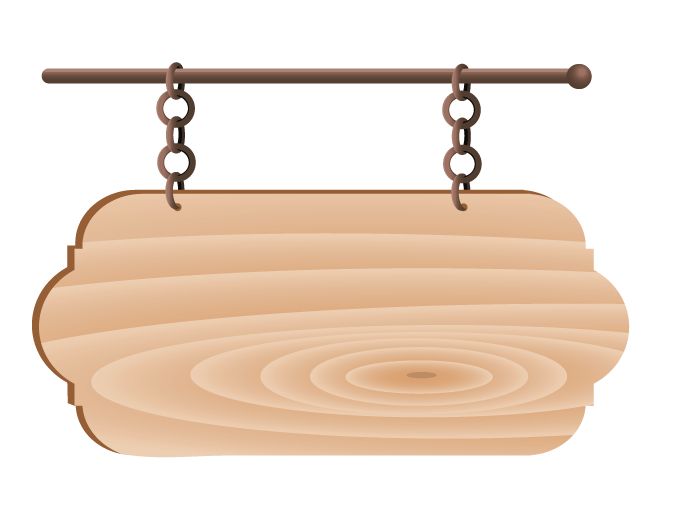 23 марта 2023 годДЛЯ РОДИТЕЛЕЙ БУДУЩИХ ПЕРВОКЛАССНИКОВПРОГРАММА: 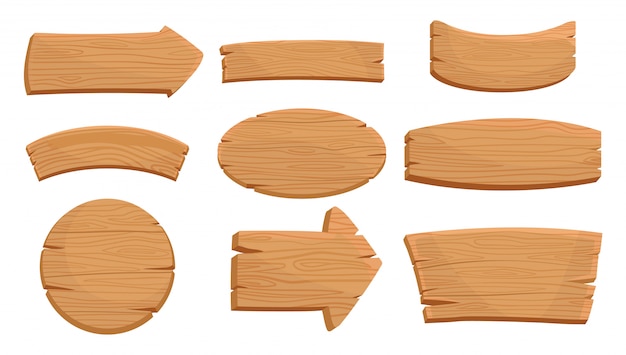 11:50-12:25     Концерт «Наше творчество»Выступают ученики 1-9 класс12:30-13:30     «КРУГЛЫЙ СТОЛ» Встреча с администрацией и специалистами школы:- директор школы Кислова Елена Германовна - завуч по учебно-воспитательной работе Осипова Ирина Николаевна- завуч по учебно-воспитательной работе Смирнова Марина Николаевна- учитель-дефектолог Комарова Ирина Ивановна- учитель-логопед Блинова Дарья Геннадьевна- учитель по альтернативной коммуникации Горохова Татьяна Дмитриевна-педагог –психолог Захарова Варвара Олеговна13:30-14:00     Экскурсия по школеГОУ ЯО «Ярославская школа №38» Адрес: ул. Володарского д. 60Запись на мероприятие по телефону:  (4852)732739При себе иметь документ, подтверждающий личность.